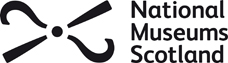 Dinosaur Magic CarpetTeacher’s handoutThe first part of the session will take place in the Grand Gallery. Children will need to stand closely together to ensure they hear the introduction. We will then walk to the event space on level 2 for the first part of the session on the Magic Carpet.Children and adults will be asked to sit on the Magic Carpet. All shoes must be taken off before sitting on the carpet.Throughout the session we will sing songs. We encourage your group to practice singing the songs in preparation for your session. If all adults and children are able to join in with the singing it will make the magic carpet extra special!Please see the attached song list. (Please note: your session may not include all of these songs, only some. We are happy for you to use these lyrics for your own learning).Song and Rhyme ListRhyme with actionsThe dinosaurs lived long ago, when life on earth began. (Gesture palm up wave over your shoulder) Some were tall (gesture high). Some were small (gesture low). Some liked water (gesture swimming). Some liked land (gesture walking by alternating palms on your knees). Pteranadons had great big wings (gesture flying). Diplodocus, long necks (gesture to neck). But the meanest dinosaur of all (gesture mean face). Was Tyrannosaurus Rex (gesture heavy stomping by alternating palms on your knees.)Song (to the tune of the Wheels on the Bus)The tyrannosaurs rex was eating meat, eating meat, eating meatThe tyrannosaurus rex was eating meatAll day longThe velociraptor was eating meat, eating meat, eating meatThe velociraptor was eating meatAll day longThe triceratops was eating leaves, eating leaves, eating leavesThe triceratops was eating leavesAll day long